Actividad de aprendizaje Tecnología Octavo Básico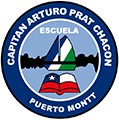 Nombre:					Puntaje Ideal: 18  puntos.Curso:	                                                           Porcentaje dificultad: 60%   11 pts. Un 4,0Fecha:					            Puntaje obtenido: ____Instrucciones Generales.- Lee la prueba antes de contestar.Objetivo de aprendizaje: Leen y analizan textos sobre la tecnología en el tiempo.EL SHOCK DEL FUTUROEn el pasado, la permanencia era lo ideal. Tanto si se empleaban en la confección a mano de un par de zapatos, como si se aplicaban a la construcción de una catedral, todas las energías creadoras y productoras del hombre se encaminaban a aumentar hasta el máximo la duración del producto. El hombre construía cosas para que durasen. Tenía que hacerlo.Como la sociedad en que vivía era relativamente inmutable, cada objeto tenía una función claramente definida, y la lógica económica imponía una política de permanencia. Aunque tuviesen que ser remendados de vez en cuando, los zapatos que costaban cincuenta dólares y duraban diez años, resultaban menos caros que los que costaban diez dólares y duraban sólo un año.Sin embargo, al acelerarse el ritmo general de cambio en la sociedad, la economía de permanencia es -y debe ser- sustituida por la economía de transitoriedad.La tecnología progresiva tiende a rebajar el costo de fabricación mucho más rápidamente que el costo de reparación. Aquélla, es automática; ésta, sigue siendo, en gran parte, una operación manual. Esto significa que, con frecuencia, resulta más barato sustituir que reparar. Es económicamente sensato confeccionar objetos baratos, irreparables, que se tiran una vez usados, aunque puedan no durar tanto como los objetos reparables.TOFFLER, Alvinhttps://pciucr.files.wordpress.com/2011/03/toffler-alvin-el-shock-del-futuro.pdfI.- Responda las siguientes preguntas (2 puntos c/u)1. En el pasado, la fuerza creadora del hombre se orientaba a:A) construir monumentos y catedralesB) elaborar productos de máxima duraciónC) hacer productos relativamente durablesD) construir un mundo permanente e incompletoE) frustrar el deseo de cambio y progreso.2. Sustituir se hace más viable que reparar debido:A) al avance científico de la economíaB) al cambio súbito de la mentalidad del hombreC) al acelerado progreso de la tecnologíaD) a las modificaciones estructurales del comercioE) a la tecnología de punta y la política actuales3. Se prefiere adquirir aquello que tiene corta duración puesto que:A) los productos adquiridos no se usan en demasíaB) la mercancía tiende a durar por mucho tiempoC) los objetos, vendidos se extinguen en muy poco tiempoD) rápidamente los productos son innovados y mejoradosE) en corto plazo sustituimos lo que largamente hemos arraigado4. Por su contenido, podemos considerar al fragmento como:A) una especulación filosóficaB) un ensayo socio económicoC) una descripción históricaD) una recomendación aceptableE) un recuento estadísticoII.-    Leer el texto EL SHOCK DEL FUTURO, realizar en el cuaderno una síntesis (mínimo 7 líneas) 5 puntos el Ítem.III.- Entregue un ejemplo concreto de como hoy en día el texto es una realidad. (3 puntos)